R-2 REGISTRO DE INCIDENTES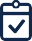 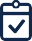 INSTRUCCIONESEl administrador del sitio debe llenar el Registro de Incidentes (R-2) cuando ocurre una desviación en un punto de control crítico o en el Programa canadiense de certificación de cerdos exentos de ractopamina. Dicha desviación requiere una acción correctiva inmediata, y la desviación y los detalles de la acción correctiva deben anotarse en la parte A (incumplimiento menor) o en la Parte B (incumplimiento mayor o crítico) del Registro de incidentes. Los nombres de todas las personas involucradas en este incidente (sea durante las actividades cotidianas o durante una auditoría) deben anotarse en el Registro de incidentes, así como los detalles de su formación complementaria (planificada / completada).PARTE AA COMPLETAR DESPUÉS DE LA OBSERVACIÓN DE UN INCIDENTE DE INCUMPLIMIENTO MENOR.Firma del administrador del sito : _________________________________  Fecha: _______________________PARTE BA COMPLETAR DESPUÉS DE LA OBSERVACIÓN DE UN INCIDENTE DE INCUMPLIMIENTO CRÍTICO O MAYOR.Nombre de la granja/identificación del edificio:Nombre de la granja/identificación del edificio:NIS :Gestionario del sito :Persona responsable :Fecha :(aa/mm/dd)Categoría ligada al incidenteGrado de inconformidadGrado de inconformidadGrado de inconformidadCategoría ligada al incidenteMenorMayorCritico1.1	La formación del personal4.2	Agua medicada4.4	Secuenciación, mezcla y distribución de alimentos.4.5	Distribución de alimentos5.3	Gestión de riesgos asociado a las agujas rotas5.4	Periodo de retiro10.1	Programa canadiense de certificacion de cerdos exentos de ractopamina.Describa el incidente de incumplimiento menor (es decir, un incidente que no tiene un impacto directo en la higiene alimentaria):________________________________________________________________________________________Acción correctiva inmediata________________________________________________________________________________________Ubicación de los cerdos implicadosCantidad de cerdos implicadosCantidad de cerdos implicados por este incumplimiento y que :Cantidad de cerdos implicados por este incumplimiento y que :Se encuentran todavía en el sitio de producción Han sido enviados hacia mercado¿Cuáles son las principales causas de este incumplimiento?________________________________________________________________________________________________________________________________________________________________________________¿Cuáles son las principales causas de este incumplimiento?________________________________________________________________________________________________________________________________________________________________________________¿Cuáles son las principales causas de este incumplimiento?________________________________________________________________________________________________________________________________________________________________________________¿Cuáles son las principales causas de este incumplimiento?________________________________________________________________________________________________________________________________________________________________________________¿Cuáles son las principales causas de este incumplimiento?________________________________________________________________________________________________________________________________________________________________________________¿Cuáles son las acciones correctivas que se han implementado para eliminar las causas de este incumplimiento y para evitar que se repita?________________________________________________________________________________________________________________________________________________________________________________¿Cuáles son las acciones correctivas que se han implementado para eliminar las causas de este incumplimiento y para evitar que se repita?________________________________________________________________________________________________________________________________________________________________________________¿Cuáles son las acciones correctivas que se han implementado para eliminar las causas de este incumplimiento y para evitar que se repita?________________________________________________________________________________________________________________________________________________________________________________¿Cuáles son las acciones correctivas que se han implementado para eliminar las causas de este incumplimiento y para evitar que se repita?________________________________________________________________________________________________________________________________________________________________________________¿Cuáles son las acciones correctivas que se han implementado para eliminar las causas de este incumplimiento y para evitar que se repita?________________________________________________________________________________________________________________________________________________________________________________Firma del administrador del sitio Fecha